Final NotesNovember 22, 2021 MeetingStormwater and Flood Mitigation Advisory CommitteeAttendees: Donnie Bowen, Jay Loveless, Elizabeth Lawson, Luke Johnson, Carola Wilson, Lisa Garrett, Robin Madel, Lauren Kabler, Elana VanOudenaren, Larry Jaworski, Bob Gray, Tom LitkeDiscussion ItemsUpdate on Storm/Flood Recovery (Donnie).Damage has been reviewed with insurance company. Town is looking to get help from FEMA, Calvert County.Boardwalk and lower piers sustained damage to railings and walkways.  Appears to be no structural damage but there is damage to the flower bed areas (between the boardwalk and the homes along the north end).  Engineers are reviewing the erosion damage.DPW staff has checked sewer lines in flood affected areas.  There is 6” of silt in pipes, but with 36” pipes this does not appear critical – DPW will monitor to see if any action is needed.Next steps: Find out when Legit will provide an estimate for repairs. Find out when we can expect to hear back from FEMA, Calvert County regarding financial assistance.Replace safety tape along boardwalk.Update on Phase II (Bidders’ Q&A, DNR mapping statement of work, temporary suspension of RFP).Several questions about the mapping work were submitted by the RFP bidders.  Since it appears the mapping needs to be completed before the RFP submissions can be done, the RFP has been temporarily suspended.Estimate from the DNR on the mapping came in at $20-$25K which would be 1/3 of the total grant.  Expectation was that it would be $5K or less.  Much of the mapping information appears to be available online from public sources, such as FEMA, so we may not need.   May be able to include the mapping in the RFP and have the bidders provide. Next steps:Lauren, Donnie to review MOU to find out our options on mapping supplier flexibilityGet back to DNR with questions on what we’re getting for the high price tag, must we go with their mapping company, can we do it ourselves through public info, can we include in the RFP.Will use this time to make some updates to the RFP in areas where bidder questions highlighted some areas where we can clarify information.Lauren suggested the RFP language be reviewed for current accuracy.  Donnie will make sure attorney reviews again.When we reissue the RFP, we may get more bidders as there were some that were interested but unable to participate this time.FYI, we can extend the final plan due date from June 2022 to June 2023 so we have some flexibility in final due date.Next steps:Identify pathways other than Town’s website for advertising RFP (e.g., MML website). Send information to Stacy.Update on Clark/Azar action on 5th Street upgrade plan (Donnie).  Drawings are complete and plan is almost ready to submit for MDE approval.Status of letter of support/maintenance plan for rain garden.A letter of support from the Town needs to be included in the Grant submission.  Discussed who should sign.  Can be signed by the mayor.  Lauren sent some comments to simplify the letter and not include the maintenance details.A generic Maintenance Schedule will be attached with the Grant submission. Next steps:Lisa will revise letter to incorporate Lauren’s comments and send to Donnie/Lauren for review/comment.Lauren will let Mayor know that letter is being set up for his signature.Lisa and Donnie will reach agreement on and develop a Maintenance Agreement (that identifies roles and responsibilities by Community Conservation and DPW) at a later date.  Training OpportunitiesNOAA Nature Based Solutions Training.  There’s a self-paced portion (Lauren has done this part) that is very helpful.  The online session is 11/23. Even if people can’t attend the online portion, it’s recommended they check out the self-guided portion.  See attached agenda with link to self-guided portion.  See this link for information on training: https://coast.noaa.gov/digitalcoast/training/green.html  We can have the MDE set up a training session on how we can combat compound flooding (rainwater + coastal).  To think about for next year.Next Steps:Lauren will reach out to FEMA for more details regarding hosting this meeting.  Will coordinate with Chesapeake Beach.Other businessTom Litke introduced himself. He’s with a nonprofit that could potentially help us with grant writing and other grant-based work – either for pay or in kind.  Next steps:Ask Tom if he will deliver a presentation at the next SFMAC meeting regarding what his nonprofit has to offer.Bob Gray, a new resident and retired engineer requested copies of the sewer system drawings for 9th Street, Atlantic, Annapolis areas.  Next steps:Donnie will provide copies of the sewer system as well as preliminary designs for upgraded 9th street pump station.Nature-Based Solutions for Coastal Hazards 101 - Virtual Delivery Part 1: 1 hour online, self-guided modulePart 2: 2-hour training webinar on November 23, 2021; 2:00-4:00 P.M. EasternSession Objectives:Describe how green or natural infrastructure contributes to reducing the impacts of hazards and building resilience.Identify green or natural infrastructure projects and connect with experts and colleagues who can provide additional information and guidance.Learn about future opportunities to expand knowledge around green or natural infrastructure implementation. Part 1: On Your OwnParticipants work through the Part 1 online, self-guided module resulting in the beginnings of a personal green infrastructure plan.Part 2: Training Webinar - Unique URL sent in registration confirmation email2:00 pm 	Welcome, Webinar Objectives, Agenda (NOAA)2:10		Review and Discussion of Part 1 Personal Green Infrastructure Plans (NOAA)Coastal hazards of concern and locationEcosystem services Green Infrastructure Practices2:25		Keys to Success (NOAA)2:35		Pamela Mason, Senior Research Scientist, Virginia Institute of Marine Science3:10		Maura Hannigan-Pierce, Grants Management Specialist, FEMA Region III3:45 		Resources and Future Learning Opportunities (NOAA)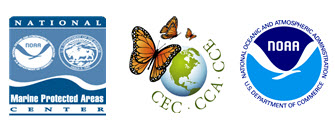 4:00 		Evaluation and Wrap-Up